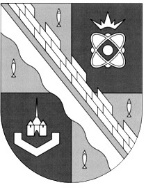 ОБЩЕСТВЕННАЯ ПАЛАТА МУНИЦИПАЛЬНОГО ОБРАЗОВАНИЯСОСНОВОБОРСКИЙ ГОРОДСКОЙ ОКРУГ ЛЕНИНГРАДСКОЙ ОБЛАСТИ(ТРЕТИЙ СОЗЫВ)ПОСТАНОВЛЕНИЕот 07 июня 2022 г. № 7Заслушав информацию председателя Общественной палаты Сосновоборского городского округа Горелова И.И., после обсуждения члены Палаты РЕШИЛИ:Информацию принять к сведению;Поручить комиссии по общественному контролю, безопасности, взаимодействию с правоохранительными органами совместно с заместителем председателя Общественной палаты городского округа подготовить обращение на имя главы городского округа, о введении штатной должности специалиста по работе с некоммерческими организациями в администрации городского округа;Настоящее постановление вступает в силу со дня принятия.     Председатель Общественной палаты                                            Сосновоборского городского округа                                                            И.И. Горелов    «Об итогах заседания «Совета представителей некоммерческих организаций при Законодательном собрании Ленинградской области»»